PUSAT PENGAJIAN SAINS KIMIA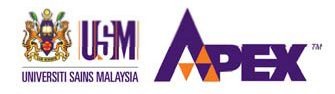 SCHOOL OF CHEMICAL SCIENCESBORANG PERMOHONAN PENGGUNAAN PERALATAN       TGA/DSC (PERKIN ELMER)Nama Pemohon/ (Applicant Name):  _____________________________No Matriks/Staf: ___________Pusat Pengajian/Jabatan/ (School/Department Name):  	_________Kategori Projek/ (Project Category): 	FYP	MSc            PhD	          R&D 	     ConsultationTajuk Projek/(Project Title):	____________________________________________________________ Tujuan Analisis/ (Purpose Analysis): Keterangan Sampel/ (Sample Explanation) Temperature (°C)							Time (min)_______________________Tandatangan Pemohon(Applicant Signature)Kebenaran daripada Penyelia projek (Supervisor Approval)Komen (Comments):	____________________________  Tandatangan/Cop Penyelia Projek(Supervisor Signature)Kebenaran daripada Penyelia Peralatan (Approval by Equipment In-Charge Supervisor)(Dr. Muhammad Bisyrul Hafi Othman)Komen (Comments):	______________________________  Tandatangan/Cop Penyelia Peralatan	(Approved by Equipment In-Charge Supervisor)           Untuk kegunaan operator peralatan (For operator usage)Tarikh Selesai (Completion Date):Komen (Comments):No.Nama Sampel(Sample Name)Kod Sampel(Sample Code)Kadar Pemanasan(Heating Rate, oCmin-1)Takat Lebur Sampel(Melting Temperature of The Sample, oC)Suhu Analisis(Analysis Temperature,oC)